开源跳板机(堡垒机)Jumpserver部署撰稿人：秋明撰稿人邮箱：tyumen@zhoufengjie.cnQQ群：90122290本文撰稿日期： 2015年01月11日本站口号：开源、分享、共进注解：任何想通过本平台分享文档的，可以随时联系，文档里面注明出稿人和邮箱，方便文档使用者同撰稿的兄弟技术咨询沟通和交流；说明此为国产开源包，项目信息如下,虽然bug多多，不过在此基础上二次开发也省了一些路子,此文章非原创，出自此开源项目作者自己的博客：软件包：http://pan.baidu.com/s/1i3kne6p论坛： http://bbs.jumpserver.org项目地址：https://github.com/ibuler/jumpserver博客地址： http://laoguang.blog.51cto.com/部署步骤环境： centos6.6 mini安装 iptables selinux已经关闭jumpserver: 192.168.231.224testserver: 192.168.231.222部署ldapserver安装ldapserver# yum install -y openldap openldap-servers openldap-clients openldap-devel准备配置文件# cp /usr/share/openldap-servers/slapd.conf.obsolete /etc/openldap/slapd.conf  ## 该文件是slapd的配置文件# cp /usr/share/openldap-servers/DB_CONFIG.example /var/lib/ldap/DB_CONFIG  ## 数据库的配置文件修改配置文件# vim /etc/openldap/slapd.conf...    loglevel        1 ...   suffix          "dc=zhoufengjie,dc=cn"   rootdn          "cn=admin,dc=zhoufengjie,dc=cn"   rootpw          TyumenPassword...   #说明：   loglevel：设置日志级别  suffix：其实就是BaseDN   rootdn: 超级管理员的dn   rootpw: 超级管理员的密码修改系统日志配置文件# vim /etc/rsyslog.conflocal4.*          /var/log/ldap.log   # local7.*下添加一行# service rsyslog restart启动slapd, 查看启动情况# service slapd start# rm -rf /etc/openldap/slapd.d/*# slaptest -f /etc/openldap/slapd.conf -F /etc/openldap/slapd.d# chown -R ldap:ldap /etc/openldap/slapd.d/# service slapd restart# netstat -tulnp | grep slapd#说明：第一次启动生会初始化ldap数据库，在/var/lib/ldap中，如果想删除ldap数据库就删除该目录，保留DB_CONFIG配置文件。新版的ldap使用的是/etc/openldap/slapd.d 下的配置文件，删除原来的配置文件，slaptest是重新生成新的配置文件导入ldif数据库框架和测试用户可以使用migrationtools导出框架,(也可以用我们的：http://download.zhoufengjie.cn/document/tools/jumpserver/jump.tar.gz). base.ldif,group.ldif,passwd.ldif 将其中的dc=zhoufengjie,dc=cn替换成你的baseDN(sed -i ‘s/zhoufengjie/你的DN/g’ *.ldif ; sed -i ‘s/dc=cn/dc=你的DN/g’ *.ldif),然后导入,密码是rootpw设置的密码# ldapadd -x -W -D "cn=admin,dc=zhoufengjie,dc=cn" -f base.ldif# ldapadd -x -W -D "cn=admin,dc=zhoufengjie,dc=cn" -f group.ldif# ldapadd -x -W -D "cn=admin,dc=zhoufengjie,dc=cn" -f passwd.ldif#说明：测试用户是ldapuser 密码是testuser123,可以用下面的命令查询ldap里面的内容：ldapsearch -x -D "cn=admin,dc=zhoufengjie,dc=cn" -w "TyumenPassword" -b "dc=zhoufengjie,dc=cn"testserver部署ldapclientCentOS6设置安装LDAP客户端# yum -y install openldap openldap-clients nss-pam-ldapd pam_ldap设置自动创建目录# echo "session required pam_mkhomedir.so skel=/etc/skel umask=0077" >> /etc/pam.d/system-auth备份原来authconfig,然后设置使用LDAP认证# authconfig --savebackup=auth.bak# authconfig --enableldap --enableldapauth --enablemkhomedir --enableforcelegacy --disablesssd --disablesssdauth --ldapserver=192.168.231.224 --ldapbasedn="dc=zhoufengjie,dc=cn" --updateCentOS5设置安装LDAP客户端# yum -y install openldap openldap-clients nss_ldap设置自动创建目录# echo "session required pam_mkhomedir.so skel=/etc/skel umask=0077" >> /etc/pam.d/system-auth设置使用LDAP认证# authconfig --enableldap --enableldapauth --enablemkhomedir --ldapserver=192.168.231.224 --ldapbasedn="dc=zhoufengjie,dc=cn" --update从jumpserver连接ldapuser测试# ssh ldapuser@192.168.231.222# 密码是testuser123如果连接成功则继续LDAP负责sudo拷贝sudo schema在服务器端操作，centos版本不一样，可能sudo的版本不是1.8.6，其他的也可以，根据你的版本改对应的路径做copy；# cp /usr/share/doc/sudo-1.8.6p3/schema.OpenLDAP /etc/openldap/schema/sudo.schema修改文件导入schema# vim /etc/openldap/slapd.conf  include         /etc/openldap/schema/sudo.schema重新生成配置文件，重启slapd# rm -rf /etc/openldap/slapd.d/*# slaptest -f /etc/openldap/slapd.conf -F /etc/openldap/slapd.d# chown -R ldap:ldap /etc/openldap/slapd.d/* # service slapd restart导入sudo.ldif到ldapserver# ldapadd -x -W -D "cn=admin,dc=zhoufengjie,dc=cn" -f sudo.ldif  #说明：将sudo.ldif中的dc=zhoufengjie,dc=cn换作你的baseDN在testserver设置sudo使用ldap说明: centos6上sudo-1.7.4p5的使用的ldap配置文件是 /etc/sudo-ldap.conf，sudo版本不同使用的配置文件可能也有所不同，sudo -V | grep 'ldap.conf' 查看# sudo -V | grep 'ldap.conf'...ldap.conf path: /etc/sudo-ldap.conf# 已知有的版本是 /etc/nslcd.conf，下面应该做出对应改变...CentOS6# echo -e "uri ldap://192.168.231.224\nSudoers_base ou=Sudoers,dc=zhoufengjie,dc=cn" > /etc/sudo-ldap.conf # echo "Sudoers: files ldap" >>  /etc/nsswitch.confCentOS5# echo "Sudoers_base ou=Sudoers,dc=zhoufengjie,dc=cn" >> /etc/ldap.conf# echo "Sudoers: files ldap" >> /etc/nsswitch.conf测试sudo# ssh ldapuser@192.168.231.222# sudo su#说明：密码是testuser123，sudo su如果不提示输入密码，则成功部署phpldapadmin管理ldap安装phpldapadmin最新的软件包的下载地址如下，这里不赘述，有需要通过界面管理的自己查看： http://sourceforge.net/projects/phpldapadmin/files/phpldapadmin-php5/1.2.3/phpldapadmin-1.2.3.zip/download部署jumpserver安装mysql数据库，创建库# yum -y install mysql mysql-server mysql-devel# service mysqld start# mysqlmysql> create database jumpserver charset='utf8';mysql> grant all on jumpserver.* to 'jumpserver'@'127.0.0.1' identified by 'mysqlTyumen';mysql> grant all on jumpserver.* to 'jumpserver'@'localhost' identified by 'mysqlTyumen';下载最新Jumpserver项目# yum -y install git# cd /opt# git clone https://github.com/ibuler/jumpserver.git# cd jumpserver安装Python2.7.6# yum -y install xz gcc automake autoconf# tar xvf Python-2.7.6.tar.xz && cd Python-2.7.6#说明，在上面下载的压缩包里面包含了此python版本；# ./configure && make && make install# mv /usr/bin/python /usr/bin/python.default# ln -s /usr/local/bin/python /usr/bin/python# vim /usr/bin/yum !/usr/bin/python.default#说明：centos6下yum使用python2.6,centos5下yum使用python2.4，否则报错安装setuptools 和 pip#  tar xvf pypa-setuptools-8e8c50925f18.tar.gz  && cd pypa-setuptools-8e8c50925f18 && python setup.py install# tar xvf pip-1.5.6.tar.gz && cd pip-1.5.6 && python setup.py install安装依赖库# cd /opt/jumpserver/scripts# pip2.7 install -r requirements.txt -i http://pypi.douban.com/simple  #说明：如果报错请手动安装每个模块修改Jumpserver配置文件# cd ..# vim jumpserver.conf[db]host = 127.0.0.1port = 3306user = jumpserverpassword = mysqlTyumendb = jumpserver[jumpserver]key = 88aaaf7ffe3c6c04ldap_host = ldap://127.0.0.1:389ldap_base_dn = dc=zhoufengjie,dc=cnadmin_cn = cn=admin,dc=zhoufengjie,dc=cnadmin_pass = TyumenPasswordweb_socket_host = 192.168.231.224:3000# 说明：# db里是数据库的设置，相信你看一眼就知道了# jumpserver中# key是加密时需要的字符，可以更改但需要是16位# ldap_host,ldap_base_dn,admin_cn,admin_pass都是与上面ldapserver设置的一致# admin_cn 对应ldap中的rootdn，必须一致 # admin_pass是ldap的密码，对应ldap.conf中的 rootpw ，必须使用明文 # web_socket_host是websocket的url，把ip改为jumpserver的IP地址，需要修改，3000是默认端口修改logs目录权限# chmod 777 logsdjango sync db 到数据库# cd /opt/jumpserver/webroot/AutoSa# python manage.py syncdbWould you like to create one now? (yes/no): no测试运行# python manage.py runserver 0.0.0.0:80# python log_handler.py#说明：两个窗口分别打开初始化jumpserver浏览器打开 http://192.168.231.224/install显示安装成功测继续安装node.js为了实现实时监控，使用了node.js来完成websocket下载node.js官方地址：http://www.nodejs.org/download/    或    使用压缩包提供的源码（node-v0.10.33.tar.gz）    或    使用压缩包编译好的rpm（node-0.10.33-1.x86_64.rpm,适用于centos6 x86_64,跳过编译安装和设置path,如果使用rpm包的话，就跳过下一个编译项目）编译安装# ./configure --prefix=/opt/node/ && make && make install设置path# vim /etc/profile.d/node.shexport PATH=$PATH:/opt/node/bin# source /etc/profile.d/node.sh安装项目依赖module可以使用下载的包里面的软件,如果不用的话通过如下方式进行下载# cd /opt/jumpserver/webroot/AutoSa/websocket# npm install# 可能下载需要几分钟，可以更省时#说明：如果使用已经下载好的，将node_modules.tar.bz2 移动到/opt/jumpserver/webroot/AutoSa/websocket# tar xvf node_modules.tar.bz2测试启动websocket # node index.js#说明：新窗口运行，如果开启了iptables确保放行3000端口测试jumpserver截图见原作者blog：http://laoguang.blog.51cto.com/6013350/15765026.1  登录 账号密码都是admin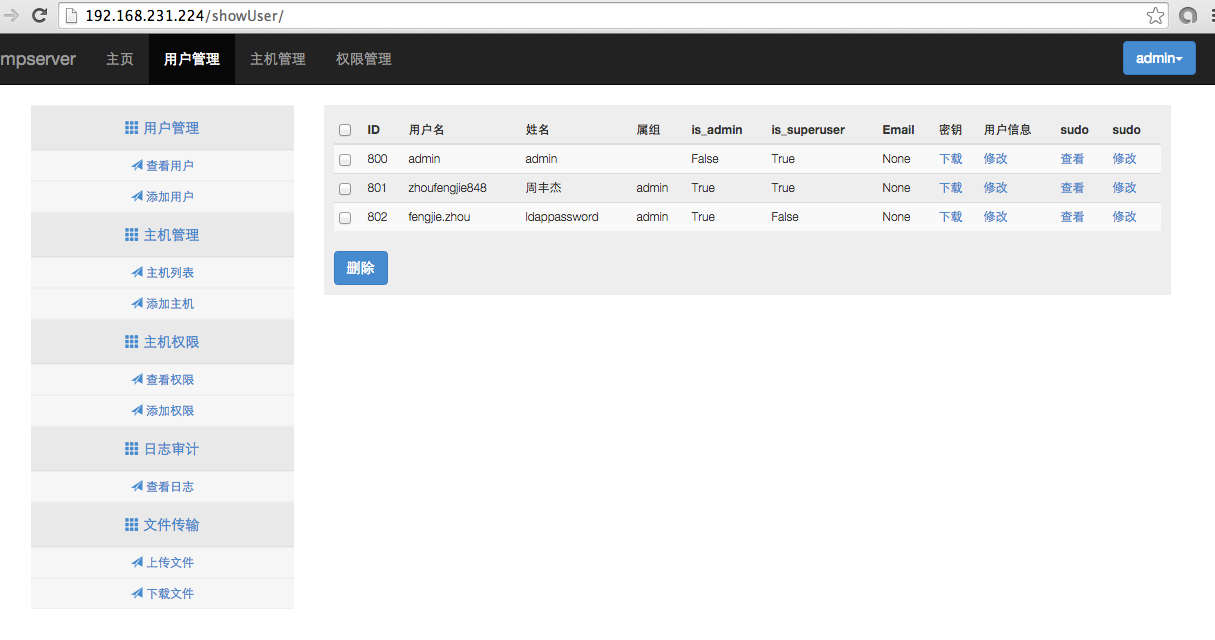 6.2 添加属组6.3 添加用户6.4 添加IDC6.5 添加主机6.6 添加权限6.7 查看权限6.8 测试登录6.9 下载key6.10 导入key并登录xshell导入  Tools --> User Key Manager --> import --> 输入密码6.11 登录6.12 测试登录测试主机# python /opt/jumpserver/jumpserver.py#说明：p/P显示有权限主机ip E/e多主机执行命令 Q/q退出 输入ip或部分ip登录6.13 显示有权限主机6.14 多主机执行命令，逗号分隔     # 这里就一台主机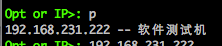 6.15 登录6.16 查看sudo6.17 修改sudo6.18 测试sudo6.19 测试监控   刷新，6.20 结束session6.21 查看统计日志   刷新，6.22 用户测试上传下载6.23 修改登录密码收尾如果一切没问题后，开始收尾7.1 修改sshd配置，禁止密码登录# vim /etc/sshd/sshd_config...PasswordAuthentication no...# service sshd restart7.2 让用户登录jumpserver自动运行系统# cd /opt/jumpserver/scripts# vim jumpserver.sh...if [ $USER == 'guanghongwei' ];then# 修改特殊用户，结束后不退出...# cp jumpserver.sh /etc/profile.d/7.3 正常运行jumpserver系统# cd /opt/jumpserver/# ./runserver#说明：如果想结束系统# ./stopserver